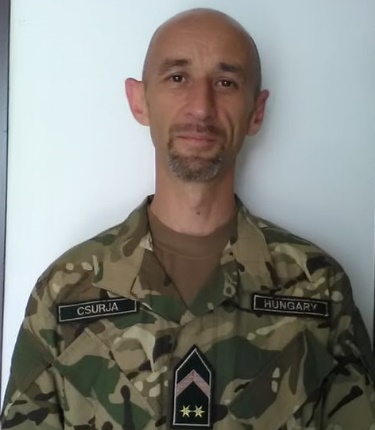 Gábor CSURJAAddress: Budapest, X. Hungária krt. 9-11., Building „A” 8th floor 807.
Email: csurja.gabor@uni-nke.hu
Phone: +36 1 432 9000 / 29356
Place and Date of Birth: Balassagyarmat, 1978. 06. 12.
Nationality: HungaryPROFESSIONAL EXPERIENCEPROFESSIONAL EXPERIENCE2007–2018HDF 25. Klapka György Infantry Brigade, 1. Infantry Battalion, CIS section, signal WO2004–2007HDF 25. Klapka György Light Infantry Brigade, 1. Light Infantry Battalion, HQ company, signal platoon, crypto station commander2000–20041997-2000HDF 5. Kiskun EW Company, signal platoon, platoon NCOHDF 5. Kiskun EW Regiment, signal company, Radiostation commanderEDUCATIONEDUCATION1996–1997HDF Military Signal Secondary School, NCO Academy1992–1996HDF Military Signal Secondary SchoolSTUDIES AND DEGREESSTUDIES AND DEGREES-OTHER ACADEMIC AND PROFESSIONAL ACTIVITIESOTHER ACADEMIC AND PROFESSIONAL ACTIVITIES-LANGUAGE SKILLSLANGUAGE SKILLSEnglishSTANAG 1.1.1.1.EnglishIntermediate „A”